08.07.2020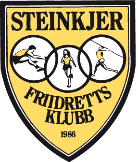 Etter at det ble klart at årets junior-NM og UM ble avlyst på henholdsvis Askøy og i Trondheim har NFIF jobbet med alternative løsninger. Kristiansand har sagt seg villig til å arrangere et begrenset junior-NM.  Dette mesterskapet blir for klassene U20 og U23, med dato 14. til 16. august. U20 blir for klassene 18 og 19 år, og U23 for klassene fra og med 20 til og med 22 år (ordinært). Det betyr at utøvere i klassene 15, 16 og 17 år  ikke vil kunne delta i årets junior-NM.Ull/Kisa har tatt på seg å arrangere UM, som vil gå av stabelen på Jessheim helga 28. til 30 august. Dette mesterskapet vil være begrenset til klassene 15, 16 og 17 år. Også UM og NM i mangekamp vil nå bli arrangert – med opprinnelig arrangør Fagernes IL som arrangør. Dato for dette mesterskapet blir 8. og 9. august.Årets NM i friidrett, som etter planen skulle vært arrangert på Fana Stadion fra 19. til 21. juni, er utsatt til helga 18. til 20. september. Opplegg omkring overnatting og forpleining i forbindelse med mesterskapeneStyret kommer her med informasjon om reise og overnatting/forpleining under de ulike mesterskapene. Vi tar sikte på å få til et fellesopplegg rundt overnatting og innkvartering (måltider) for utøvere, trenere, lagledere og eventuelt foresatte. Dette gjelder junior-NM i Kristiansand, UM på Jessheim, hoved-NM i Bergen og NM terrengløp lange løyper i Skien. Fellesopplegget blir enten i regi klubb eller krets. I skrivende stund har vi ikke fått noen signaler fra friidrettskretsen om fellesopplegg rundt utendørsmesterskapene i 2020. Sportslig leder Jorunn Grande vil koordinere det praktiske rundt dette. På grunn av koronasituasjonen, prøver vi å få til at maks. 2 personer deler rom. NB! Klubben dekker overnattingsutgifter kun for utøvere som betaler treningsavgift for 2020. Etter NFIFs retningslinjer for gjennomføring av stevner, kan stevner avholdes med inntil 200 personer. I utgangspunktet vil klubbens fellesopplegg for overnatting/forpleining kun omfatte utøvere, trenere og lagledere.  Noen presiseringer når det gjelder fellesopplegg for overnatting/innkvarteringKlubben betaler alle utgiftene direkte til overnattingsstedet eller kretsen. Klubben dekker utgifter til overnatting/innkvartering for trenere/lagledere som følger opp utøverne under det enkelte mesterskapet. Sportslig utvalg definerer hvem som er med som trenere/lagledere på de ulike mesterskapene.Klubben dekker utgifter til overnatting/innkvartering for alle utøvere til junior-NM, hoved-NM og NM terrengløp.Klubben dekker 50 % av utgiftene til overnatting/innkvartering for utøvere som deltar i UM. Det betyr at utøver må betale 50 % av overnattingsutgiftene selv. Klubben sender faktura til utøverne i etterkant. Utøvere som planlegger å delta på UM og NM i mangekamp, tar kontakt med sportslig leder Jorunn, så lager vi en avtale vedr. overnatting. Foresatte som deltar på fellesopplegg, må selv betale alle utgiftene til overnatting/innkvartering. Klubben sender faktura i etterkant. Foresatte som er meldt på fellesopplegg, trenger altså ikke å betale direkte til hotellet/overnattingsstedet.Hva skjer dersom utøver må trekke seg fra mesterskap pga. sykdom eller skade?Dersom utøvere må trekke seg fra mesterskapene på grunn av sykdom eller skade, vil klubben sende faktura for overnattingen til utøveren. Utøveren må bruke sin forsikring (gjennom lisensen en har betalt) og kreve dekning av utgiftene via denne. Dette gjelder utøvere som melder seg på fellesopplegget for overnatting, men som må trekke seg etter at fristen for å melde seg på fellesopplegget har gått ut. Hvis utøveren vet at han/hun ikke får til å delta, er det innen påmeldingsfristen for selve stevnet, mulig å melde seg av. Dette gjøres i de fleste tilfellene via MinIdrett. Da slipper klubben å betale startkontingent. Påmelding til mesterskapenePåmelding til det enkelte mesterskapet må gjøres av hver enkelt utøver. De fleste arrangører legger opp til online påmelding via MinIdrett. For medlemmer i Steinkjer Friidrettsklubb dekker klubben startkontingent, under forutsetning av at utøver betaler treningsavgift. ReiseDen enkelte bestiller selv reise. Dette gjelder utøvere, trenere, lagledere og foresatte. Trenerne vil få reiseutgiftene refundert av klubben i henhold til treneravtale. De som er kontraktsutøvere, kan kreve refusjon av reiseutgifter i henhold til utøverkontrakt. Vi anbefaler å være tidlig ute ved kjøp av flybilletter. Dere som er under 26 år bør undersøke muligheter for å bestille ungdomsbillett med SAS eller Norwegian. Hos SAS er det ingen ekstra kostnad med bagasje. SAS og Norwegian har ulike bestillingsmåter for ungdomsbilletter. Hos SAS velger du 1 Ungdom i Rulletekstfeltet Reisende. Hos Norwegian må du legge inn Kampanjekode UNDER26. SAS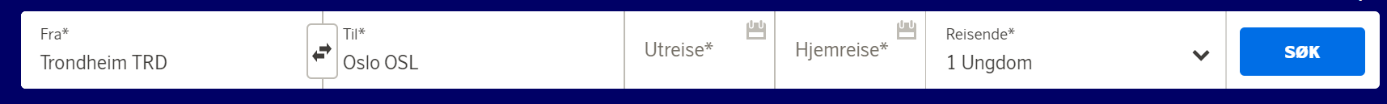  Norwegian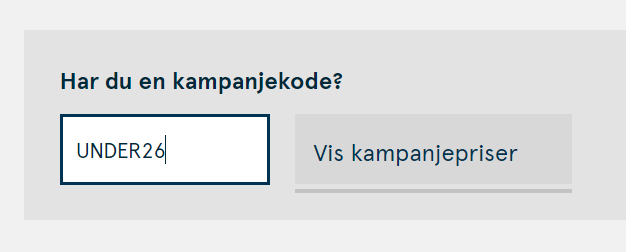 NB. På søndager må du ta høyde for at konkurransene varer hele dagen, så ta hensyn til dette når du bestiller hjemreise. Du bør ha flyavgang på tidligkvelden. Pga. korona er det lurt å sjekke vilkårene for bestilling, endring og avbestilling av billetter. Reiseforsikring   Vi anbefaler alle utøvere å ha en privat reiseforsikring. LenkerHjemmesidene til norsk friidrett, sist oppdatert 8. juni: https://www.friidrett.no/nyheter/det-blir-um-junior-nm-og-nm-mangekamp-i-2020/Hjemmesidene til norsk friidrett, info om mesterskap i 2020: https://www.friidrett.no/aktivitet/terminliste/mesterskap-i-2020/Link til reglementet for NM og UM finner du her: https://www.friidrett.no/aktivitet/nm-og-um/NFIFs retningslinjer for konkurranser på bane, oppdatert 7. juli: https://www.friidrett.no/nyheter/nfif-sine-retningslinjer-for-konkurranser/Link til Norges Friidrettsforbunds side med krav og kriterier for internasjonale mesterskap i 2020.Vi kommer tilbake med mer info vedr. det enkelte stevnet, blant annet om overnattingsopplegg og påmeldingsfrister. Vi bruker e-post og Facebook som infokanaler. Har du spørsmål? Ta kontakt med Jorunn (tel. 944 36 228, jorunn.grande@nord.no) eller Liv Karin (tel. 976 45 034 eller liv.karin.o.flak@ntebb.no).Vi ønsker dere alle en fin sommer!Hilsen Jorunn Grande og Liv Karin Olsen Flakpå vegne av hovedstyretStevneinnbydelse junior-NM Kristiansand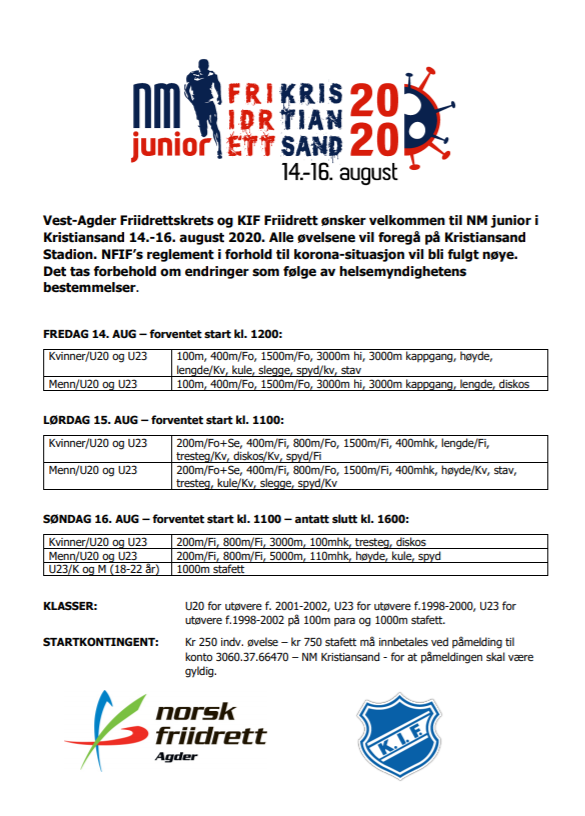 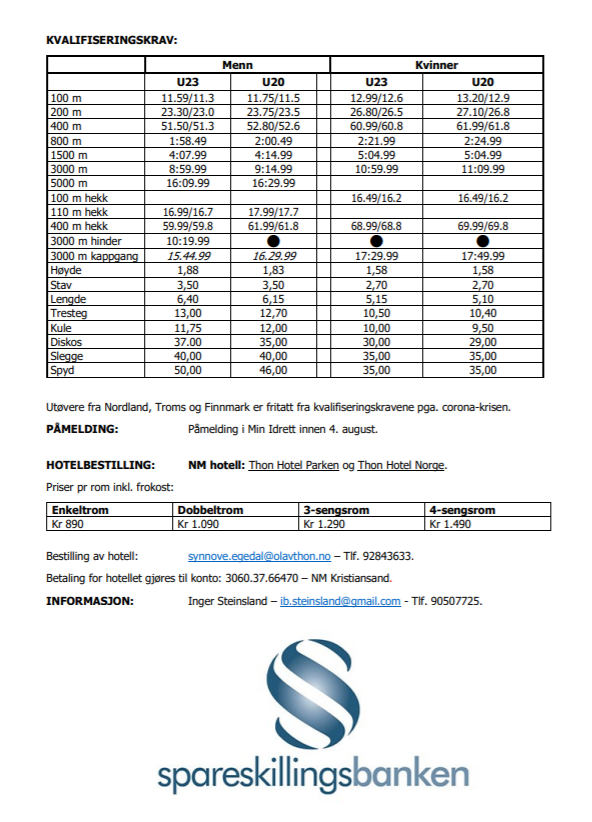 MesterskapDatoKommentarNM veteraner 2020, Førde26.-28. juni Arrangementet er avlystUM og NM i mangekamp, på Fagernes8. og 9. augustUtøvere og trenere som planlegger å delta tar kontakt med styret, så inngår vi en avtale når det gjelder overnatting. Junior-NM KristiansandKun juniorklasser til og med 22 år (U20 og U23). U20 blir for klassene 18 og 19 år, og U23 for klassene fra og med 20 til og med 22 årHer er stevneinnbydelsen (se s. 5 og 6): https://www.friidrett.no/contentassets/0752c1c28eb843b794daaa297b1b1393/2020-innbydelse-nm-jr-kristiansand.pdfPåmelding i Min Idrett innen 4. august14.-16. augustJorunn har lagt inn en foreløpig bestilling på Thon Hotel Parken, torsdag 13.-søndag 16. august. 5 dobbeltrom til 10 personer. Klubben dekker utgifter til overnatting for utøvere og trenere som deltar på fellesopplegget.  Hotellet må ha komplett navneliste senest to uker før ankomst. UM Jessheim, 15-17 år, ingen juniorklasser, begrenset til klassene 15 til 17 år28.-30. augustFellesopplegg for overnatting i regi klubb eller krets. Klubben dekker 50 % utgifter til overnatting for utøvere som deltar på fellesopplegget. I etterkant sendes det ut faktura til den enkelte utøver.Hovedmesterskapet i Bergenhttps://nmbergen2020.no/Reglement NM og UM 2020: https://www.friidrett.no/aktivitet/nm-og-um/18.-20. september  Fellesopplegg for overnatting i regi klubb eller krets. Klubben dekker utgifter til overnatting for utøvere som deltar på fellesopplegget.  NM terrengløp lange løyper, Skien11. oktoberFellesopplegg for overnatting i regi klubb. Klubben dekker overnatting for utøvere og trener. 